Squishing and squashing (Science)Can you make things change like the corn changed into flour? Try hammering some rice, pine nuts or popcorn into powder. You could squash it between 2 chopping boards & stamp on it. If you have a food processor an adult could help you to use it. Feel the difference. 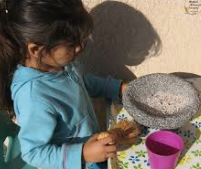 Bread sculpture (Art/DT)Cut different types of bread into different shapes and leave to dry in a warm place.  Make a sculpture with your bread.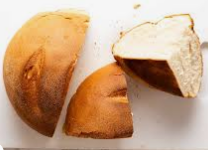 Will it stack or do you need to use something to join it? 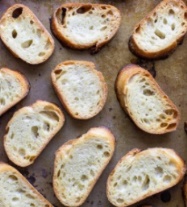 What could you use?Bread sculpture (Art/DT)Cut different types of bread into different shapes and leave to dry in a warm place.  Make a sculpture with your bread.Will it stack or do you need to use something to join it? What could you use?Busy hen (PE). Can you do the actions that the busy red hen had to do all by herself? You can sweep & dust and polish and carry heavy things.Perhaps you could use an object, picture or word to help you remember, then make up a routine. ‘Dust then sweep 3 times then put the toys away’. 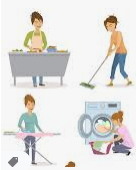 Busy hen (PE). Can you do the actions that the busy red hen had to do all by herself? You can sweep & dust and polish and carry heavy things.Perhaps you could use an object, picture or word to help you remember, then make up a routine. ‘Dust then sweep 3 times then put the toys away’. Changing solids (Physical)Mix some cornflour & water to a paste. Place in a washing up bowl or tray with an edge (baking tray). Draw patterns with your finger and watch them disappear. Mould it into a ball and see it turn back to liquid. What words do you know – white, hard, runny, sticky, like, don’t like. 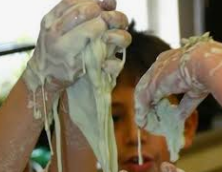 Parents – top tip. Leave to dry on hard surfaces and brush off – easier than wiping. Changing solids (Physical)Mix some cornflour & water to a paste. Place in a washing up bowl or tray with an edge (baking tray). Draw patterns with your finger and watch them disappear. Mould it into a ball and see it turn back to liquid. What words do you know – white, hard, runny, sticky, like, don’t like. Parents – top tip. Leave to dry on hard surfaces and brush off – easier than wiping. Squishing and squashing (Science)Can you make things change like the corn changed into flour? Try hammering some rice, pine nuts or popcorn into powder. You could squash it between 2 chopping boards & stamp on it. If you have a food processor an adult could help you to use it. Feel the difference. Bread sculpture (Art/DT)Cut different types of bread into different shapes and leave to dry in a warm place.  Make a sculpture with your bread.Will it stack or do you need to use something to join it? What could you use?Bread sculpture (Art/DT)Cut different types of bread into different shapes and leave to dry in a warm place.  Make a sculpture with your bread.Will it stack or do you need to use something to join it? What could you use?Sticky problems(Maths)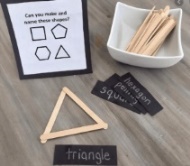 Use a packet of breadsticks to make shapes. Count the sides & vertices (corners). Break some in half to make different shapes. What is the difference between a square and a rectangle? Break some breadsticks and sort them into long and short ones. Can you order them by length and find one longer than your finger or shorter than a spoon? 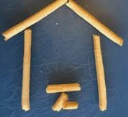 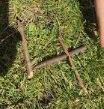 What else can you make - pictures, numerals, letters? Let us know. 	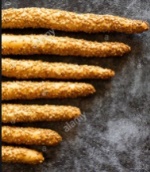 Sticky problems(Maths)Use a packet of breadsticks to make shapes. Count the sides & vertices (corners). Break some in half to make different shapes. What is the difference between a square and a rectangle? Break some breadsticks and sort them into long and short ones. Can you order them by length and find one longer than your finger or shorter than a spoon? What else can you make - pictures, numerals, letters? Let us know. 	Sticky problems(Maths)Use a packet of breadsticks to make shapes. Count the sides & vertices (corners). Break some in half to make different shapes. What is the difference between a square and a rectangle? Break some breadsticks and sort them into long and short ones. Can you order them by length and find one longer than your finger or shorter than a spoon? What else can you make - pictures, numerals, letters? Let us know. 	Sticky problems(Maths)Use a packet of breadsticks to make shapes. Count the sides & vertices (corners). Break some in half to make different shapes. What is the difference between a square and a rectangle? Break some breadsticks and sort them into long and short ones. Can you order them by length and find one longer than your finger or shorter than a spoon? What else can you make - pictures, numerals, letters? Let us know. 	Paint and paste Pics (Art)Mix some flour & water to make a paste and spread into some thick paper or card. Lightly paint some stripes of coloured paint on the top. Use your finger or a stick to drag patterns into the dough and paint. Dry in a warm area. 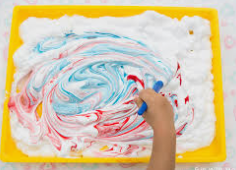 Paint and paste Pics (Art)Mix some flour & water to make a paste and spread into some thick paper or card. Lightly paint some stripes of coloured paint on the top. Use your finger or a stick to drag patterns into the dough and paint. Dry in a warm area. Food, glorious food-bread and flourFood, glorious food-bread and flourStorytime (English) Read the story about making bread.https://www.youtube.com/watch?v=JTCsL26vob4 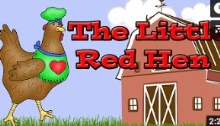 Can you remember the characters?Can you make sound effects for each page or animal? Tell an adult if you like this story or not. Storytime (English) Read the story about making bread.https://www.youtube.com/watch?v=JTCsL26vob4 Can you remember the characters?Can you make sound effects for each page or animal? Tell an adult if you like this story or not. Pots and pans band (Music)Find all the things you used to make bread – bowls, jugs,  spoons, baking trays and see what noise you can make. Which makes the loudest noise? Can you copy a pattern that an adult makes – bang, bang, bang stop?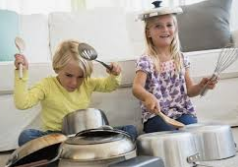 Paint and paste Pics (Art)Mix some flour & water to make a paste and spread into some thick paper or card. Lightly paint some stripes of coloured paint on the top. Use your finger or a stick to drag patterns into the dough and paint. Dry in a warm area. Paint and paste Pics (Art)Mix some flour & water to make a paste and spread into some thick paper or card. Lightly paint some stripes of coloured paint on the top. Use your finger or a stick to drag patterns into the dough and paint. Dry in a warm area. Sharing is caring (PSED)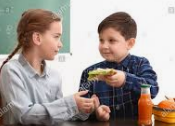 Can you make some sandwiches for your family? Ask them what they like in them and give one to each.Sharing is caring (PSED)Can you make some sandwiches for your family? Ask them what they like in them and give one to each.Storytime (English) Read the story about making bread.https://www.youtube.com/watch?v=JTCsL26vob4 Can you remember the characters?Can you make sound effects for each page or animal? Tell an adult if you like this story or not. Storytime (English) Read the story about making bread.https://www.youtube.com/watch?v=JTCsL26vob4 Can you remember the characters?Can you make sound effects for each page or animal? Tell an adult if you like this story or not. Pots and pans band (Music)Find all the things you used to make bread – bowls, jugs,  spoons, baking trays and see what noise you can make. Which makes the loudest noise? Can you copy a pattern that an adult makes – bang, bang, bang stop?Bread in a bagHere’s how to make bread the tidy way!!https://busytoddler.com/2018/03/make-bread-bag-kids/ Bread in a bagHere’s how to make bread the tidy way!!https://busytoddler.com/2018/03/make-bread-bag-kids/ Have a go and keep in touchIf you have a go at any of these activities we would love to see what you do. Send a picture or video to stlukes@stlukesprimary.com It may appear in our gallery on the website. Have a look at http://pupils.stlukesprimary.com/gallery.htmlHave a go and keep in touchIf you have a go at any of these activities we would love to see what you do. Send a picture or video to stlukes@stlukesprimary.com It may appear in our gallery on the website. Have a look at http://pupils.stlukesprimary.com/gallery.htmlHave a go and keep in touchIf you have a go at any of these activities we would love to see what you do. Send a picture or video to stlukes@stlukesprimary.com It may appear in our gallery on the website. Have a look at http://pupils.stlukesprimary.com/gallery.htmlHave a go and keep in touchIf you have a go at any of these activities we would love to see what you do. Send a picture or video to stlukes@stlukesprimary.com It may appear in our gallery on the website. Have a look at http://pupils.stlukesprimary.com/gallery.htmlPots and pans band (Music)Find all the things you used to make bread – bowls, jugs,  spoons, baking trays and see what noise you can make. Which makes the loudest noise? Can you copy a pattern that an adult makes – bang, bang, bang stop?